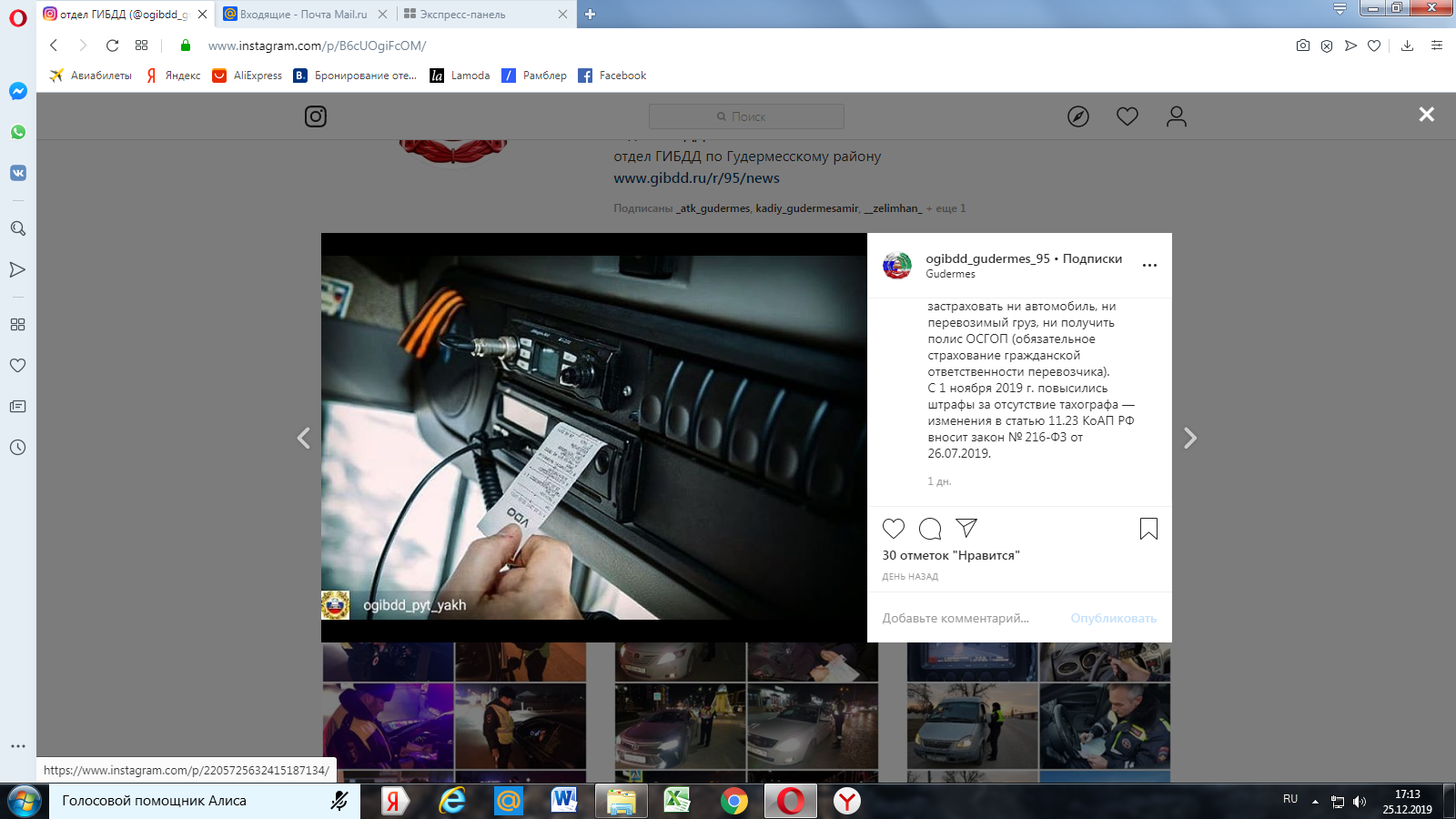 	Новые требования по тахографам вступили в силу 1 ноября 2019 года вступили в силу новые требования по использованию тахографов.
                                              ЧТО ИЗМЕНИЛОСЬ
	Раньше законодательство обязывало устанавливать тахографы на грузопассажирский транспорт только юридических лиц. Теперь же тахографы должны использовать все грузовые автомобили с разрешенной максимальной массой более 3,5 тонн и все автобусы более чем с восемью пассажирскими местами, зарегистрированные на физических лиц — индивидуальных предпринимателей.
             К ответственности могут привлечь за неправильную установку и использование тахографов, привлекают по статье 11.23 Кодекса об административных правонарушениях (КоАП РФ). С 1 ноября 2019 года привлечь к ответственности могут за следующие типы правонарушений:
–отсутствие тахографов на ТС;
–нарушение требований по использованию тахографов;
–несоблюдение норм режима труда и отдыха.
            Каждый тахограф должен быть оборудован средством криптографической защиты информации (СКЗИ). Это требование установлено Приложением 3 «Правила использования тахографов» Приказа Минтранса Р Ф от 13 февраля 2013 г. N36. 	Этим же приказом установлены требования к поверке, обслуживанию и использованию тахографов. Поэтому ГИБДД по-прежнему смело — и совершенно законно — может штрафовать всех, у кого стоит тахограф неустановленного образца.
             Во-первых, данные тахографа могут проверить при плановых и внеплановых проверках контролирующие органы. Водитель — а точнее, его работодатель — должен убедиться в том, что тахограф исправно работает. 	Важно иметь документы, подтверждающие, что это действительно тахограф, что он поверен и сертифицирован. Также в случае ДТП инспектор ГИБДД может запросить данные с прибора, чтобы установить причину аварии. Еще без тахографа автомобиль просто не пройдет техосмотр, а значит, не получится застраховать ни автомобиль, ни перевозимый груз, ни получить полис ОСГОП (обязательное страхование гражданской ответственности перевозчика).
            С 1 ноября 2019 г. повысились штрафы за отсутствие тахографа — изменения в статью 11.23 КоАП РФ вносит закон № 216-ФЗ от 26.07.2019.	.